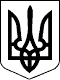 108 СЕСІЯ ЩАСЛИВЦЕВСЬКОЇ СІЛЬСЬКОЇ РАДИ7 СКЛИКАННЯРІШЕННЯ24.12.2019 р.                                        № 2033с. ЩасливцевеПро затвердження експертної грошової оцінки земельної ділянки по вул. Набережна, *** в с. Генічеська Гірка та її продажНа виконання власного рішення 102 сесії Щасливцевської сільської ради 7 скликання від №1877 від 03.10.2019 р. "Про надання згоди на викуп земельної ділянки в с. Генічеська Гірка по вул. Набережна, ***", розглянувши Звіт про експертну грошову оцінку земельної ділянки комунальної власності, несільськогосподарського призначення, дата оцінки 16.12.2019 р., складеного Фізичною особою-підприємцем *** (Сертифікат суб’єкта оціночної діяльності №*** виданий 24.10.2019 р. Фондом державного майна України) та Рецензії на цей звіт від 19.12.2019 р. наданий ПРИВАТНИМ ПІДПРИЄМСТВОМ "ПРИВАТНА КОНСАЛДІНГОВА ФІРМА "ЕКСПЕРТ" (Сертифікат суб’єкта оціночної діяльності №*** виданого 15.10.2019 р Фондом державного майна України)), та той факт що на земельній ділянці розташовано об'єкт нерухомого майна – їдальня, що є власністю фізичної особи громадянина *** (у Державному реєстрі речових прав на нерухоме майно, реєстраційний номер об’єкту нерухомого майна –***, номер запису про право власності - ***), керуючись Законом України "Про оцінку земель", ст.ст. 12, 127, 128, 134 Земельного кодексу України, ст. 26 Закону України "Про місцеве самоврядування в Україні", сесія сільської радиВИРІШИЛА:1. Затвердити експертну грошову оцінку земельної ділянки комунальної власності, несільськогосподарського призначення (складену Фізичною особою-підприємцем *** (ідентифікаційний номер ***)) з кадастровим номером 6522186500:04:001:01***, площею 0,1126 га., цільового призначенням - для будівництва та обслуговування об’єктів туристичної інфраструктури та закладів громадського харчування (КВЦПЗ – 03.08), розташованої по вул. Набережна, *** в с. Генічеська Гірка Генічеського району Херсонської області у сумі *** гривні.2 Передати у власність шляхом викупу (продати уклавши нотаріально посвідчений договір купівлі-продажу), фізичній особі *** (Паспорт громадянина України з безконтактним носієм №***, орган видачі - 6520, дата видачі – 03.07.2019 р., РНОКПП - ***) земельну ділянку зазначену у п. 1 цього рішення за ціною ***) гривні, зарахувавши до цієї цини сплачений цією особою відповідно до Договору *** від 21.10.2019 р., авансовий внесок у розмирі ***) гривні.3. Фізичній особі зазначеній у пункті 2 цього рішення, сплатити до укладання нотаріально посвідчення договору купівлі-продажу земельної ділянки зазначеної у п. 1 цього рішення, решту ціни цієї земельної ділянки у розмирі   105 720 (сто п’ять тисяч сімсот двадцять) гривень, на рахунок Щасливцевської сільської ради - №***, код платежу ***, одержувач УК у Генічеському районі (код ЄДРПОУ ***), банк Казначейство України (ЕАП), МФО ***, призначення платежу "Остаточний розрахунок з оплати ціни земельної ділянки з кадастровим номером 6522186500:04:001:01***".4. Доручити сільському голові Плохушко В.О. на виконання цього рішення укласти нотаріально посвідчений договір купівлі-продажу земельної ділянки зазначеної у п. 1 цього рішення, за ціною та з особою зазначених у п. 2 цього рішення.5. Контроль за виконанням цього рішення покласти на Постійну комісію Щасливцевської сільської ради з питань регулювання земельних відносин та охорони навколишнього середовища.Сільський голова                                                             В. ПЛОХУШКО